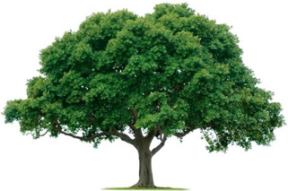 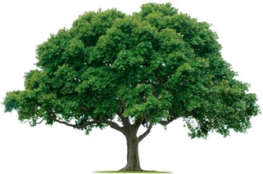 OAKRIDGE NEIGHBORHOOD ASSOCIATIONMonthly Board Meeting Monday, May 2, 2022, at 7:00 P.M.Zoom MeetingBoard Meeting MinutesCALL TO ORDER:  Approval of the April 4 Board Meeting Minutes was motioned by David Parrish and second by Scott Barnes.  The motioned was approved.  Nomination Committee- Dan Nichols presented the Committee’s recommendations for candidates for the 2022-2023 Board of Directors. The Committee is Veronica Brown-Corbin, Vickie Litton, and Dan Nichols.  The Board motioned to move forward with the Nominees.  Bios for the Nominees will be out on the website next week.  The Nominees are: General Meeting- Officer Barnes will be added if he is available.  Dylan Hedrick was invited.  Treasurer- Veronica Corbin has agreed to assume the Treasurer duties from Keith Engler, who is moving to Denison. Scott Barnes motioned that the ONA Board of Directors approve Veronica Corbin as the Treasurer. Joan Nichols seconded. The motion carried. Keith will work with Veronica to transfer the duties, the QuickBooks account, and check privileges at Chase Bank.  Environment- David Parrish reported seasonal summer flowers had been planted. Volunteer was still working to fix several leaks identified by the landscaper. Events- Jackie Reynolds discussed the Spring Fling Picnic preparations. She reviewed the food list. Daytimers will do desserts. Mike Devanney will put out the signs. Scott will provide a grill. David and Jared Parrish will bring the ONA grill. Somebody has propane tanks. Jackie discussed plans for a neighborhood garage sale in June.  Membership- Cecile Labossiere indicated the current number of 98 members and discussed upcoming Pop-ups events Communications- Content for June online newsletter is due by May 30. The Board approved adding an in-person Newsletter for September to support Neighbors Night Out in October Crime & Safety- Joan Nichols updated the Caring Bridge site for Officer Barnes. Scott appreciated the support and the commitment. Melanie Busby said according to the By-Laws Scott should serve one year as an Ex Officio Member.  She also indicated that someone had cleaned up the creek. The meeting was ADJOURNED at 8:00 PM.  NEXT BOARD MEETINGDate:  Monday, June 6, 2022Time: 7:00 PMLocation: Zoom NEXT GENERAL MEMBERSHIP MEETINGDate: Thursday, May 26, 2022Time: 7:00 PM via Zoom Location: ZoomPresident Billy Ray Thomas  Vice President    Vickie LittonTreasurer  Veronica Corbin, ActingSecretary  Sharon Parrish, IncumbentDistrict 2Sallie & Jack LangDistrict 4Jackie Jones & Oliver HarterDistrict 6Ruba Qewar